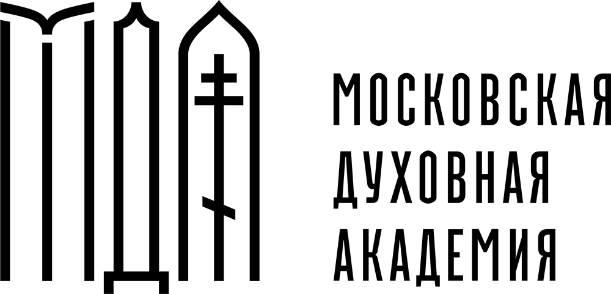 Религиозная организация – духовная образовательная организация высшего образования«МОСКОВСКАЯ ДУХОВНАЯ АКАДЕМИЯ РУССКОЙ ПРАВОСЛАВНОЙ ЦЕРКВИ»КАФЕДРА ФИЛОЛОГИИПри поддержке Учебного комитета Русской Православной ЦерквиИНФОРМАЦИОННОЕ ПИСЬМО9 декабря 2021 г. кафедра филологии МДА проводит Всероссийскую студенческую научно-практическую конференцию, посвященную 200-летию со дня рождения Ф.М. Достоевского, «Герменевтика христианского текста в литературе и языке»Работа конференции планируется по следующим направлениям:Христианские архетипы в русской и зарубежной литературе XIX-XXI вв.Рецепция библейского текста в русской классической литературеДостоевский в пространстве современной науки и культуры Русско-европейские литературные связи: религиозно-философский аспектМетодологические проблемы религиозно-философской интерпретации художественного текстаИстория языка церковнославянской письменностиСлавяно-русская церковная литература как предмет историко-текстологического исследованияПроблемы интерпретации формально-содержательных особенностей славяно-русской церковной литературыРабочий язык конференции: русский.Форма участия: очная, дистанционнаяК участию в конференции приглашаются студенты бакалавриата, магистранты, аспиранты духовных и светских вузов.Конференция планируется в очно-дистанционном формате: очное участие предполагается в случае отсутствия санитарных ограничений; дистанционное участие будет организовано на платформе ZOOM.Для участия в конференции необходимо до 20 ноября 2021 г. включительно выслать заполненную регистрационную форму и краткую аннотацию доклада по электронному адресу: mda.slovo@gmail.com По мере поступления регистрационных форм оргкомитет подтвердит их получение.Данное информационное письмо является приглашением к участию в конференции.Оргкомитет планирует публикацию сборника статей по завершении конференции. РЕГИСТРАЦИОННАЯ ФОРМАдля участия во Всероссийской студенческой научно-практической конференции «Герменевтика христианского текста в литературе и языке»ФИО участника (полностью)								Место учебы (вуз, факультет, курс)           	Телефон						e-mail							Тема доклада / статьи				ФИО научного руководителя (полностью)	Должность, уч. степень, звание науч. руководителя					Технические средства для чтения доклада	Требуется гостиница / общежитие			Форма участия                            			Аннотация Ссылка на вход в конференцию (для дистанционного участия) и программа будут размещены на сайте Московской духовной академии и заранее разосланы докладчикам.Для уточнения возникших вопросов обращайтесь в оргкомитет конференции:Председатель: Кириллин Владимир Михайлович, доктор филол. наук, профессор, зав. кафедры филологии МДАЗаместитель председателя: Бурмистрова Светлана Владимировна, канд. филол. наук, доцент кафедры филологии МДА (тел.: 8-9017813051) Секретарь: Семанин Александр, аспирант кафедры филологии МДА (тел: 8-9998293618)или по электронному адресу конференции: mda.slovo@gmail.com